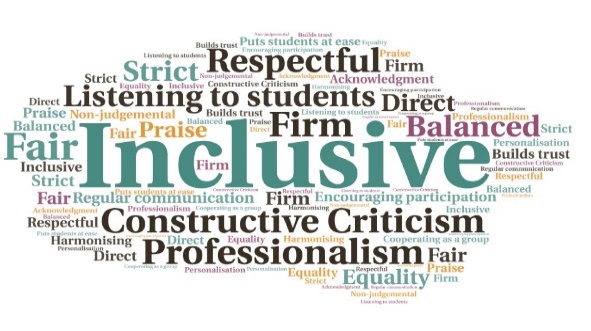 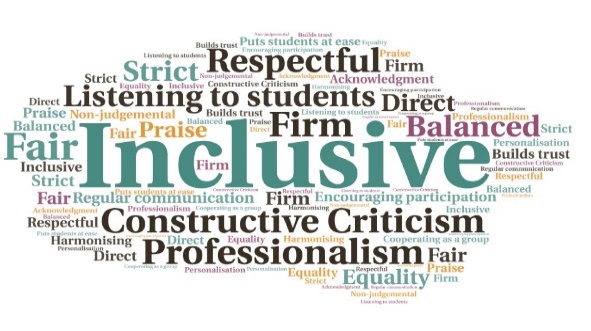 Goal: Adapt the existing counselling service during the pandemic restrictions to provide the same level of support using just online resources.Submitted by: Susan Dale 
Project: To replace face to face counselling and drop-in sessions with an online services to be delivered by staff working from home during lockdown.
Benefit to: All students Impact:  Students have indicated via feedback and evaluation that they have felt supported and appreciated the flexibility of the service. The team were also able to deal with the significant increase in students presenting at the highest level of distress, including those at high risk of suicide or self-harm.